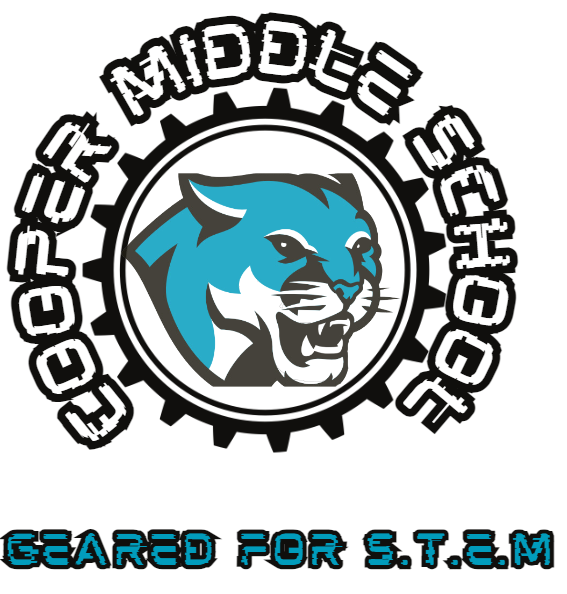 Cobb County School District4605 Ewing Road Austell, GA 30106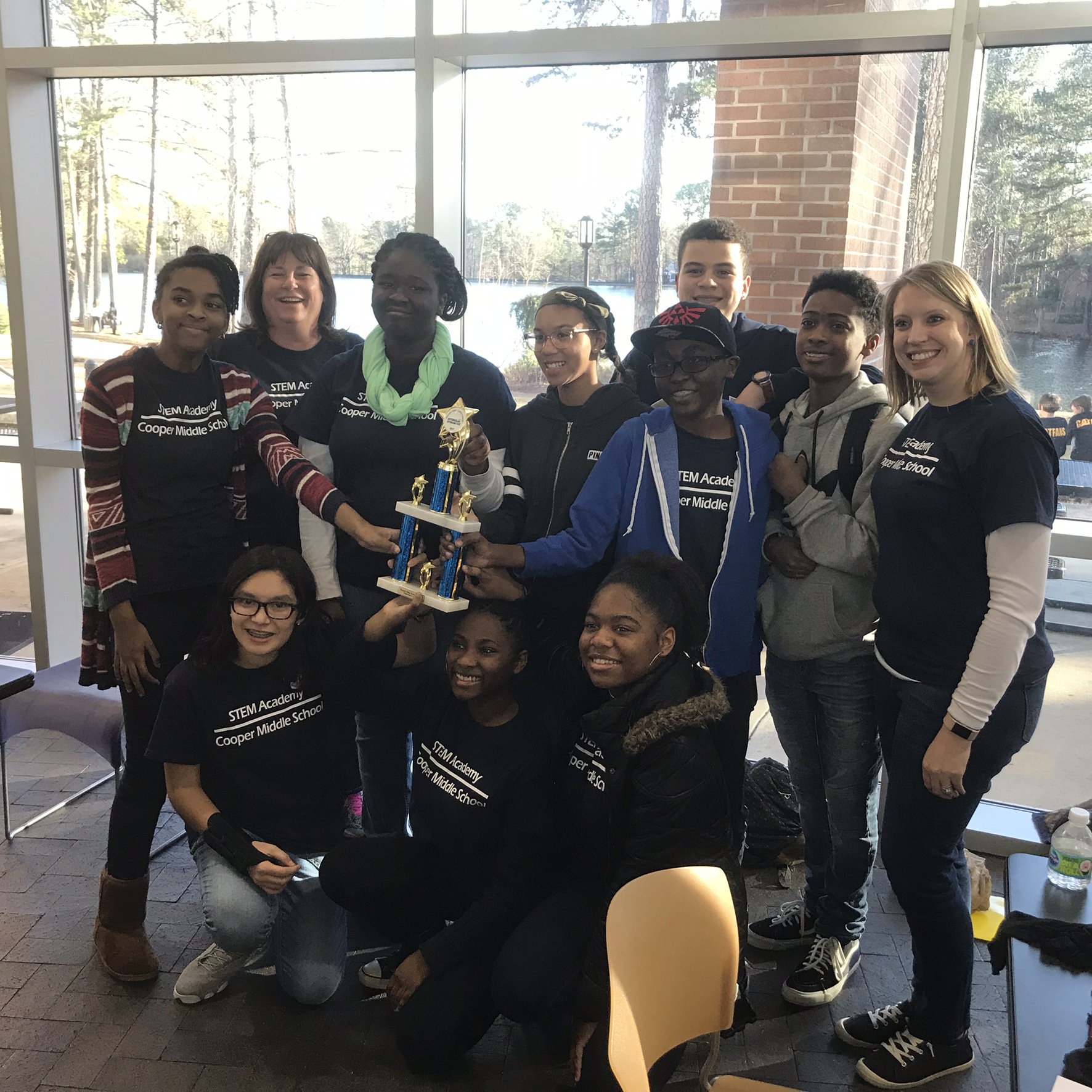 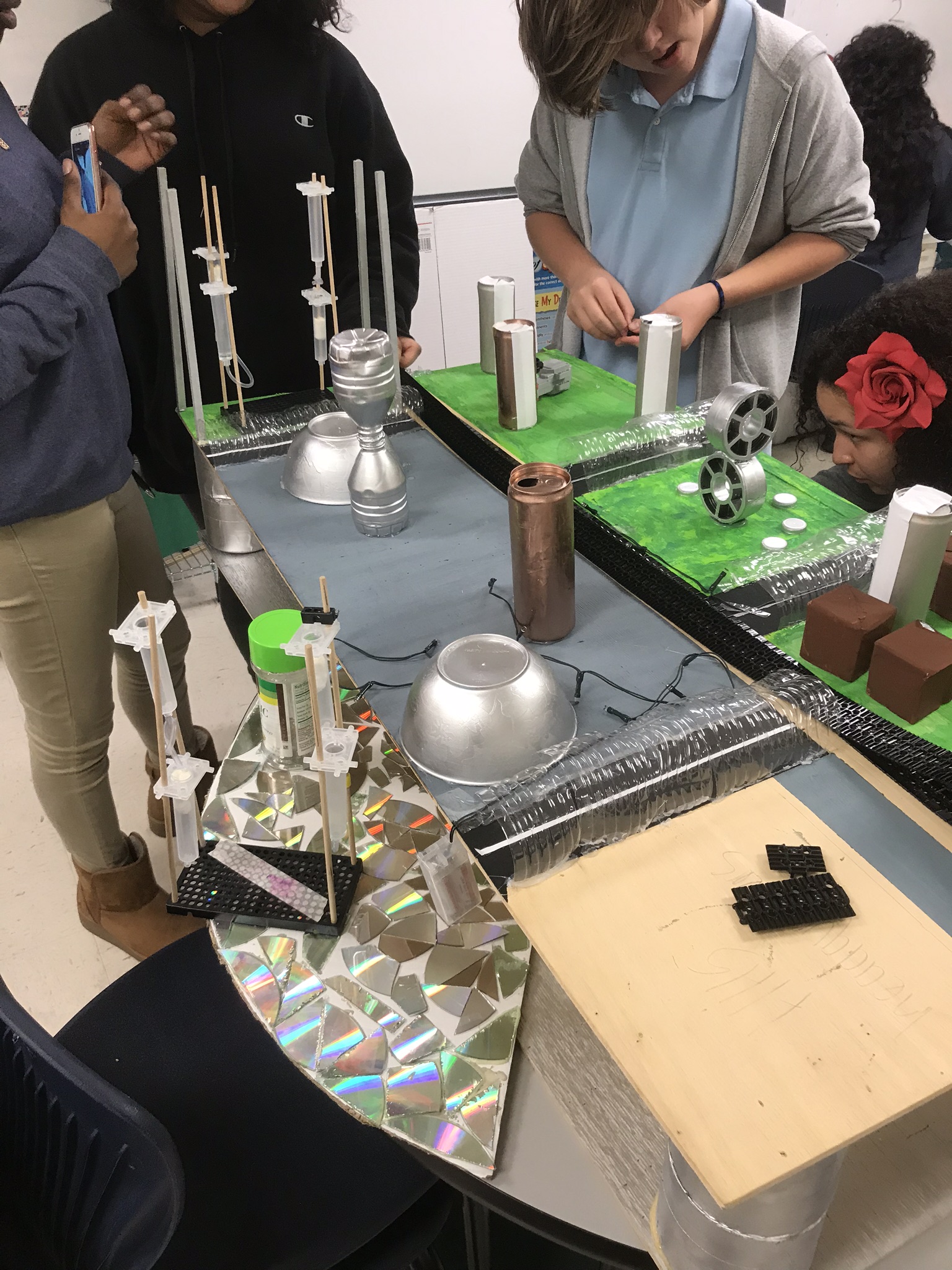 About UsThe Cooper STEM Academy was established in 2013 to inspire, support and engage students in engineering through enhanced math and science experiences. In 2016 Cooper STEM Academy received Cobb County STEM certification.  In 2017 the STEM Academy was awarded state STEM and Cognia certification. The STEM Academy provided rigorous cross-disciplinary curriculum among all content areas. The Academy exposes students to various engineering design projects and challenges during a specialized STEM enrichment block. All Cooper students have access to STEM enrichment within multiple connections classes such as career development, art, audio and visual programming, health sciences and performing arts.   The Cooper STEM academy works with multiple community partnerships to provide relevant local Problem Based Learning experiences throughout the year. 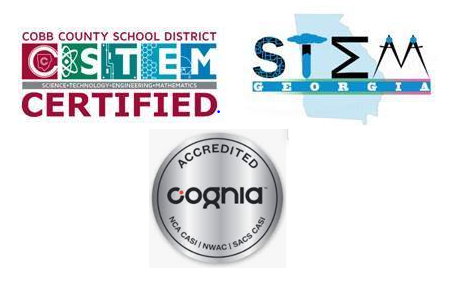 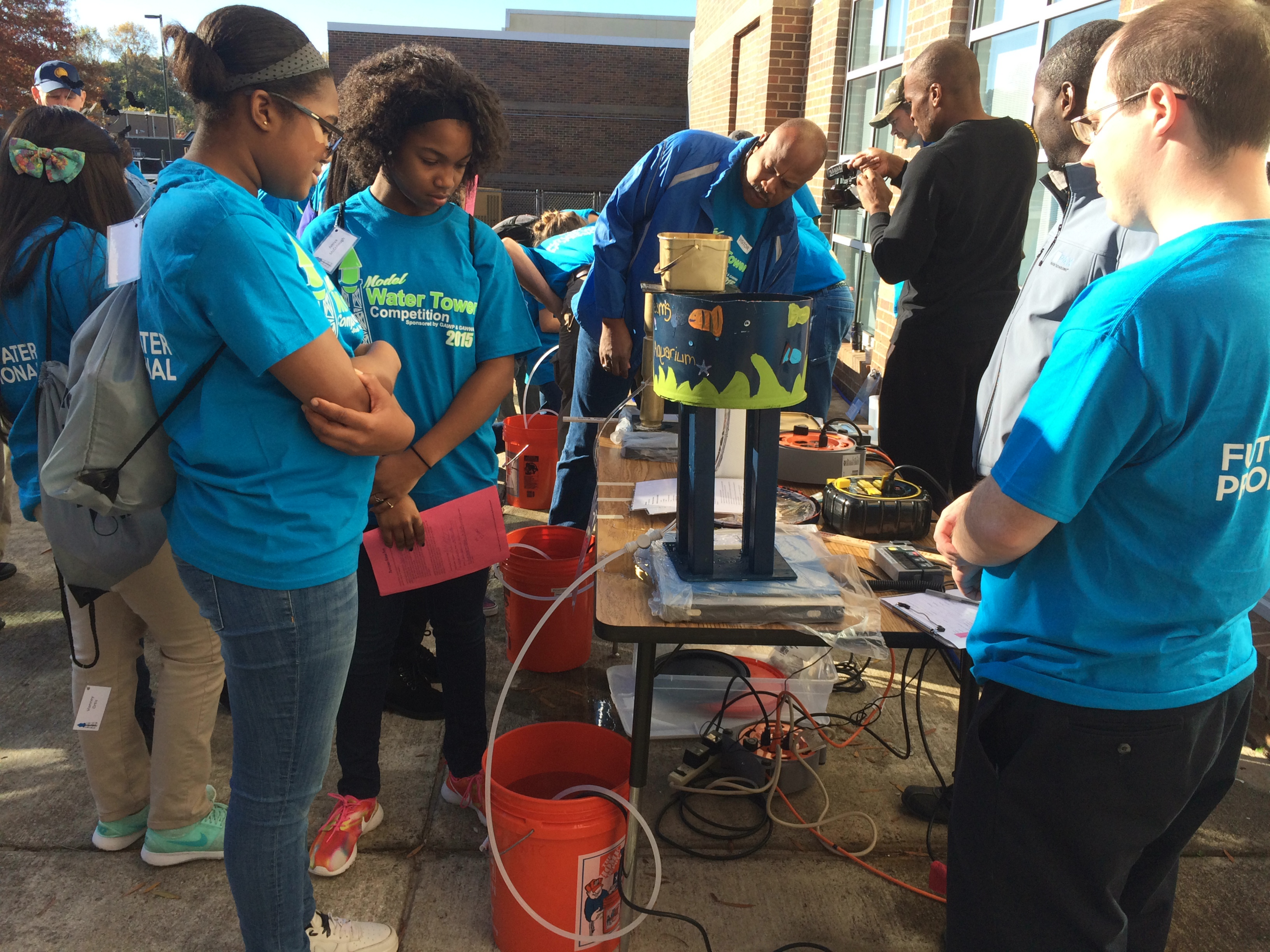 Partnerships Cobb WaterColonial PipelineGATechCERMStarBaseFollow Us cooperstemacademy.weebly.comTwitter: @CooperSTEMAcadSTEM Director Stephanie Ruffner 770.819.2438Stephanie.ruffner@cobbk12.orgAcademy Set UpAcademy Set UpAcademy Set UpAcademy Set UpSample Schedule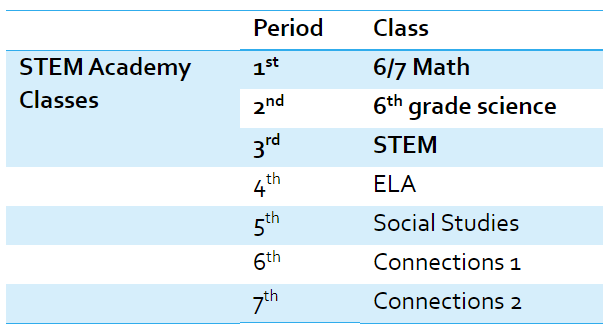 Sample ScheduleCourse ProgressionCourse ProgressionSample CurriculumSample CurriculumSample CurriculumSample Curriculum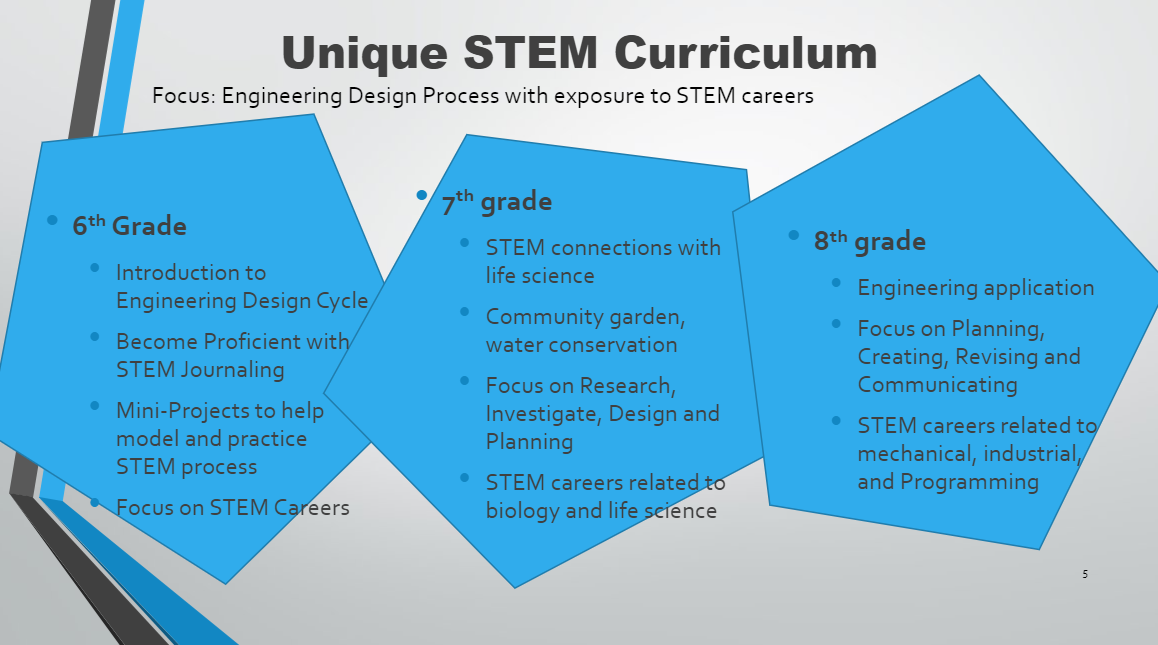 RequirementsRequirementsRequirementsRequirements6th grade7th grade7th grade8th GradeMath Inventory Score- 710 minimumMath Milestone Score- 525 minimumScience Milestone Score- 475 minimumat end of 5th gradeandmaintain 80% or higher in Math and ScienceMath Inventory Score- 820 minimumMath Milestone Score- 525 minimumat end of 6th gradeandmaintain 80% or higher in Math and ScienceMath Inventory Score- 820 minimumMath Milestone Score- 525 minimumat end of 6th gradeandmaintain 80% or higher in Math and ScienceMath Inventory Score- 980 minimumMath Milestone Score- 525 minimumat end of 7th gradeandmaintain 80% or higher in Math and ScienceComplete Interest Survey by April 18, 2024https://forms.office.com/r/Mr4BEg7v4kComplete Interest Survey by April 18, 2024https://forms.office.com/r/Mr4BEg7v4kComplete Interest Survey by April 18, 2024https://forms.office.com/r/Mr4BEg7v4kComplete Interest Survey by April 18, 2024https://forms.office.com/r/Mr4BEg7v4k